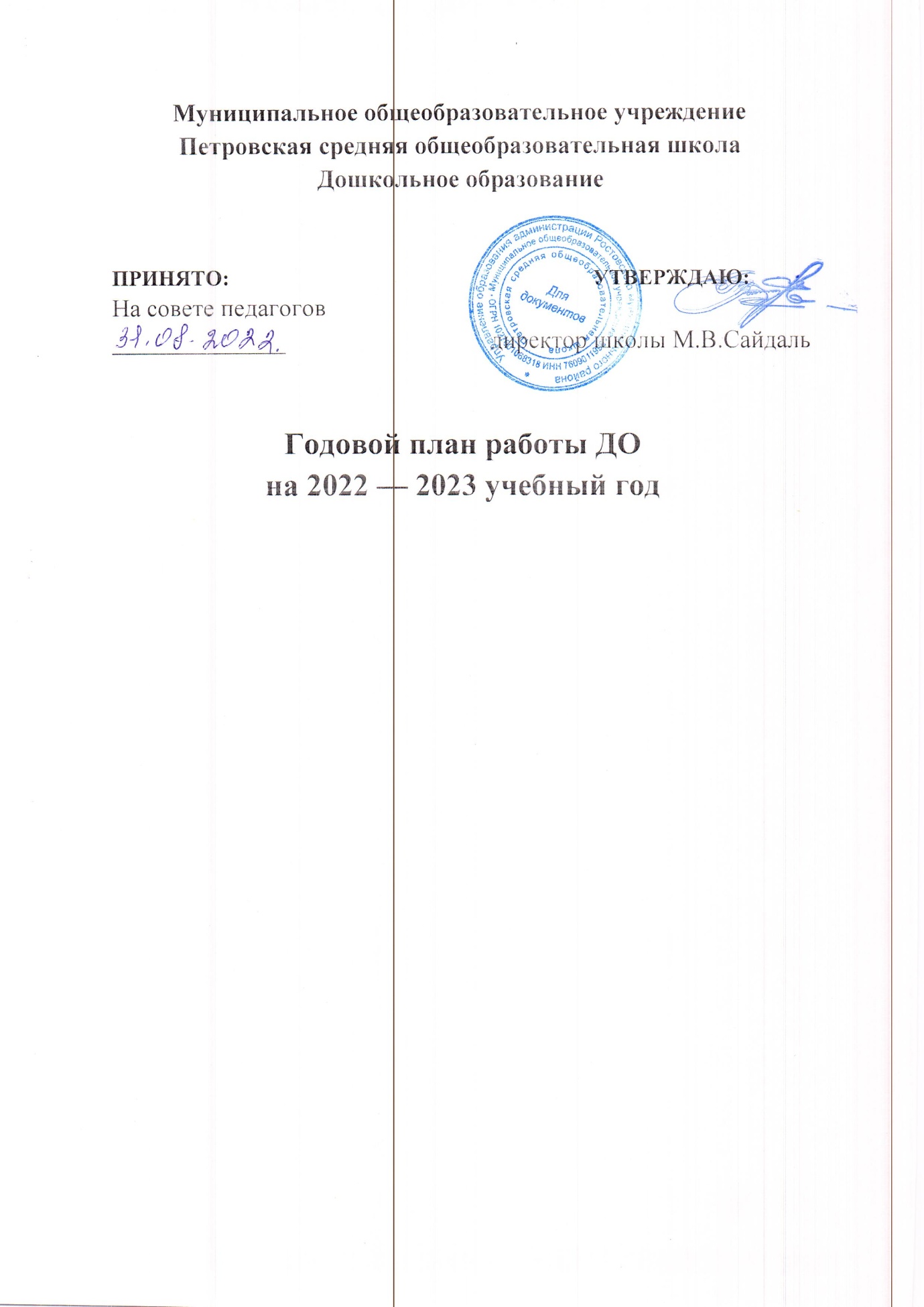 Муниципальное общеобразовательное учреждение Петровская средняя общеобразовательная школаДошкольное образованиеПРИНЯТО:                                                                   УТВЕРЖДАЮ:                                                                                   На совете педагогов                                                                 31.08.2022                                          директор школы М.В.СайдальГодовой план работы ДОна 2022 — 2023 учебный годЦели и задачи ДО на 2022/2023 учебный годЦели работы: Создание благоприятных условий для полноценного проживания ребенком дошкольного детства.Формирование основ базовой культуры личности, всестороннее развитие психических и физических качеств в соответствии с возрастными и индивидуальными особенностями, подготовка ребенка к жизни в современном обществе, к обучению в школе, обеспечение безопасности жизнедеятельности дошкольников.Обеспечение эффективного взаимодействия всех участников образовательного процесса — педагогов, родителей (законных представителей), детей для разностороннего развития личности дошкольника, сохранение и укрепление его физического и эмоционального здоровья.Задачи: для достижения намеченных целей необходимо выполнить:в целях охраны и обеспечения здоровья детей продолжать работу по формированию здорового образа жизни и основам безопасности в дошкольном учреждении и семье, расширить комплекс профилактических и оздоровительных мероприятий и оптимизировать здоровьесберегающие технологии во всех направлениях развития и обучения детей;создавать условия для реализации воспитательно — образовательной деятельности с применением дистанционных образовательных технологий, направленной на укрепление здоровья детей	, формирование общей культуры воспитанников, предпосылок учебной деятельности и коррекцию речевых недостатков детей;продолжать работу по повышению профессиональной компетентности педагогов через: использование в педагогическом процессе современных образовательных технологий (дистанционные технологии, мастер-классы, обучающие семинары, открытые просмотры, участие педагогов в конкурсах профессионального мастерства, повышение квалификации на курсах, прохождение аттестации);создавать развивающую среду, обеспечивающую эффективное индивидуальное развитие ребенка, максимальное раскрытие его природных возможностей, гарантирующую охрану и укрепление физического и психического здоровья воспитанников;обеспечить высокое качество образования, его открытость, доступность и привлекательность для детей и их родителей (законных представителей), осваивая новые современные образовательные программы и технологии.совершенствовать взаимоотношения с родителями (законными представителями) детей через организацию новых форм взаимодействия семьи и дошкольного учреждения, с применение дистанционных образовательных технологий, способствующих вовлечению семьи в воспитательно — образовательный процесс;продолжать активно сотрудничать с социальными партнерами.Блок I. ВОСПИТАТЕЛЬН-ОБРАЗОВАТЕЛЬНАЯ ДЕЯТЕЛЬНОСТЬ1.1. Работа с воспитанниками1.1.1. Мероприятия по реализации основной образовательной программы дошкольного образования и оздоровлению воспитанников1.1.2. Праздники1.1.3. Выставки и конкурсы1.2. Работа с семьями воспитанников1.2.1. Общие мероприятия1.2.2. Родительские собранияБлок II. АДМИНИСТРАТИВНАЯ И МЕТОДИЧЕСКАЯ ДЕЯТЕЛЬНОСТЬ2.1. Методическая работа2.1.1. Организационная деятельность2.1.2. Консультации для педагогических работников2.1.3. Семинары для педагогических работников2.1.4. План педагогических советов2.2. Работа с кадрами2.2.1. Аттестация педагогических и непедагогических работников2.2.2. Повышение квалификации педагогических работников2.2.3. Оперативные совещания при директореТекущие и перспективные задачи ДО решаются на совещаниях при директоре. 2.3. Контроль и оценка деятельности2.3.1. Внутренний контроль2.3.2. Внутренняя система оценки качества образования2.3.3. Мероприятия по выполнению санитарных норм и гигиенических нормативов2.4. Безопасность2,4.1. Антитеррористическая защищенность2.4.2. Пожарная безопасность2.4.3. Ограничительные мероприятия из-за коронавирусаВоспитательная работаВоспитательная работаМероприятиеМероприятиеСрокОтветственныйОрганизация сетевого взаимодействия по вопросам воспитательной работы с воспитанникамиОрганизация сетевого взаимодействия по вопросам воспитательной работы с воспитанникамиОктябрьЗам.дир.Разработка положений и сценариев  воспитательных  мероприятийРазработка положений и сценариев  воспитательных  мероприятийВ течении годаВоспитателиОрганизация выездных воспитательных мероприятий(муниципальных)Организация выездных воспитательных мероприятий(муниципальных)В течении годаЗам.дир, воспитателиРазработка и утверждение воспитательной программы и основной образовательной программыРазработка и утверждение воспитательной программы и основной образовательной программыМай- августЗам.дир воспитателиКалендарь образовательных событий на 2022 — 2023 учебный годКалендарь образовательных событий на 2022 — 2023 учебный годВ течении годаЗам.дир. воспитатели, узкие специалистыПлан летней оздоровительной работы на 2022 — 2023 учебный годПлан летней оздоровительной работы на 2022 — 2023 учебный годМайЗам.директора, воспитателиОбразовательная работаОбразовательная работаОбразовательная работаОбразовательная работаСоставление плана преемственности дошкольного и начального общего образования (для подготовительных групп)Составление плана преемственности дошкольного и начального общего образования (для подготовительных групп)СентябрьЗам.директора воспитатели подготовительной группы.Формирование дидактических и наглядных материалов для создания насыщенности образовательной средыФормирование дидактических и наглядных материалов для создания насыщенности образовательной средыВ течении годаЗам.директора воспитателиВнедрение в работу новых методов для развития любознательности, самостоятельности и инициативности у воспитанниковВнедрение в работу новых методов для развития любознательности, самостоятельности и инициативности у воспитанниковВ течении годаВоспитателиСоздание условий в группе и на прогулочных участках для индивидуального всестороннего развития ребенка, его личности, мотивации и способностейСоздание условий в группе и на прогулочных участках для индивидуального всестороннего развития ребенка, его личности, мотивации и способностейВ течении годаВоспитателиПодготовка цифровых материалов для реализации деятельности с использованием дистанционных образовательных технологий (для детей от 5 лет)Подготовка цифровых материалов для реализации деятельности с использованием дистанционных образовательных технологий (для детей от 5 лет)В течении годаВоспитателиСоздание условий для успешной адаптации детей к условиям ДОСоздание условий для успешной адаптации детей к условиям ДОВ течении годаВоспитателиОздоровительная работаОздоровительная работаОздоровительная работаОздоровительная работаФормирование перечня оздоровительного процесса на летний период с учетом состояния здоровья воспитанниковФормирование перечня оздоровительного процесса на летний период с учетом состояния здоровья воспитанниковМайМедсестраФормирование перечня двигательной активности в летний периодФормирование перечня двигательной активности в летний периодМайИнструктор по ФКОформление плана летней оздоровительной работы с воспитателямиОформление плана летней оздоровительной работы с воспитателямиМайЗам .дир.ВоспитателиПополнение и оформление спортивного инвентаряПополнение и оформление спортивного инвентаряВ течении годаИнструктор по ФК ВоспитателиКвест — игра «Путешествие в страну Знаний»Квест — игра «Путешествие в страну Знаний»СентябрьИнструктор по ФКВоспитателиСпортивная игра «Ловкие, быстрые, смелые»Спортивная игра «Ловкие, быстрые, смелые»Сентябрь, майИнструктор по ФКВоспитателиИгровой ТИМБИЛДИНГИгровой ТИМБИЛДИНГНоябрьФевральИнструктор по ФКВоспитателиВикторина «В стране дорожных знаков»Викторина «В стране дорожных знаков»ОктябрьИнструктор по ФКВоспитателиЗимняя ОлимпиадаЯнварьЯнварьИнструктор по ФКВоспитателиФлеш-моб посвященный Дню защитника ОтечестваФлеш-моб посвященный Дню защитника ОтечестваФевральИнструктор по ФКМуз.рукВоспитатели развлечение «Широкая масленица» развлечение «Широкая масленица»МартИнструктор по ФКМуз.рук.ВоспитателиСпортивное развлечение Спортивное развлечение АпрельИнструктор по ФКВоспитателиСемейная летняя ОлимпиадаСемейная летняя ОлимпиадаМайИнструктор по ФКВоспитателиВеселые стартыВеселые стартыПо плану районаСт. воспитательИнструктор по ФКВоспитателиНаименованиеСрокОтветственныйКвест — игра «Путешествие в страну Знаний»СентябрьВоспитателиПраздник ОсениОктябрьМуз.рук.Инструктор по ФКВоспитателиПоздравительные мероприятия посвященные Дню материНоябрьМуз. рук.ВоспитателиСпортивный праздник «Зимние радости»ДекабрьИнструктор по ФКВоспитателиНовогодние утренникиДекабрьЗам.дир. Инструктор по ФКВоспитателиКраевая акция «Письмо солдату»ФевральЗам.дир. Инструктор по ФКВоспитателиЭкологическая квест — игра «День Земли»АпрельСт. воспитатель Инструктор по ФКВоспитателиУчастие в мероприятиях и акциях посвященных Дню ПобедыМайЗам.дир.ВоспитателиСемейная летняя ОлимпиадаМайИнструктор по ФКВоспитателиВыпускной бал «Мы выросли и в школу нам»МайЗам.дир.Воспитатели подготовительной группыНаименованиеСрокОтветственныйВыставка рисунков «Краски лета»СентябрьЗам.дирВоспитателиВыставка рисунков «Вот и осень»СентябрьВоспитателиВыставка декоративно — прикладного творчества «Осень бывает разная»ОктябрьЗам.дир.ВоспитателиФлористический конкурс»Осеннее вдохновение»ОктябрьСт. воспитательВоспитателиВыставка рисунков и поделок «Флаг Родины моей»НоябрьЗам.дирВоспитателиКонкурс чтецовНоябрьЗам.дирВоспитателиТворческий конкурс поделок «Зимние радости»ДекабрьЗам.дир.ВоспитателиВыставка рисунков «Зимняя сказка»ДекабрьВоспитателиКонкурс «Новогодняя фотозона»ДекабрьЗам.дир.ВоспитателиИзготовление кормушек для птиц «Накормите птиц»ЯнварьВоспитателиВыставка газет «Лучше папы друга нет»ФевральЗам.дир.ВоспитателиВыставка детско-родительского творчества «Светлая Пасха»АпрельВоспитателиРисунки на асфальте «Пусть всегда будет солнце»МайВоспитателиМероприятиеСрокОтветственныйСбор банка данных по семьям воспитанников. Социальное исследование социального статуса и психологического микроклимата семьи: анкетирование, наблюдение, беседыСентябрьВоспитателиСоздание пакета нормативно-правовой документации, обеспечивающей сотрудничество с родителямиАвгуст - сентябрьЗам.директораОформление и обновление информационных уголков и стендов в холле ДО и в группах для родителейВ течении годаЗам.дир.ВоспитателиСоставление и реализация плана индивидуальной работы с неблагополучными семьями — психолого-педагогическая поддержка детей и родителейПо необходимостиЗаведующийЗам.дир.ВоспитателиАнкетирование по текущим вопросамВ течении годаЗам.дир.ВоспитателиКонсультирование по текущим вопросамВ течении годаЗам.дирВоспитателиДень открытых дверейАпрельЗам.дир.ВоспитателиСрокиТематикаОтветственныеI. Общие родительские собранияI. Общие родительские собранияI. Общие родительские собранияСентябрьОсновные направления воспитательно-образовательной деятельности и работы ДО в 2022 — 2023 учебном годуЗам.дир.воспитателиДекабрьРезультаты воспитательно-образовательной деятельности по итогам учебного полугодияЗам.дир.МартВнедрение новых технологий в процесс воспитания и обученияЗам.дир.МайИтоги работы ДО в2022-2023 учебном году, организация работы в летний оздоровительныйпериодЗам.дирII. Групповые родительские собранияII. Групповые родительские собранияII. Групповые родительские собранияСентябрьПо плану воспитателей групп.ВоспитателиОктябрьПо плану воспитателей групп.ВоспитателиДекабрьПо плану воспитателей групп.ВоспитателиАпрельПо плану воспитателей групп.ВоспитателиМайПо плану воспитателей групп.ВоспитателиМероприятиеСрокОтветственныйКорректировка ООП ДО АвгустЗам.директораСоставление режима дня группыСоставление расписания ООДАвгустЗам.директораИндивидуальная работа с воспитателями по запросамВ течении дняЗам.директораПополнение кабинетов методическими и практическими материаламиВ течении дняЗам.директораОбеспечение реализации ООП ДО сиспользованием сетевой формы:- анализировать организацию работы посетевому взаимодействию;- вносить поправки о ООП ДО всоответствии с изменениямизаконодательства В течении годаЗам.директораСоставление диагностических картВ течении годаЗам.директораТемаСрокОтветственныйОбзор новых публикаций и периодики по вопросам дошкольного образованияЕжемесячноЗам.директораТребования к развивающей предметно-пространственной средеСентябрьЗам.дир.Формы и методы работы при реализации воспитательно-образовательной деятельности при помощи дистанционных технологийОктябрьЗам.дир.Использование интеллект-карт в развитии речи дошкольников.Ноябрьвоспитатели«Формирование основ финансовой грамотности у детей старшего дошкольного возраста через ролевые финансовые игры».Декабрь воспитателиИндивидуальные консультацииПо мере необходимостиЗам.дирОрганизация профилактической, оздоровительной и образовательной деятельности с детьми летомМайЗам.дирТемаСрокОтветственныйСеминар «Формирование финансовой грамотности дошкольников»ОктябрьЗам.дир.ВоспитателиСеминар — практикум «Развитие речевой активности детей посредством инновационных технологий»НоябрьЗам.дир.ВоспитателиСеминар — практикум «Использование нетрадиционного оборудования для развития двигательной активности»»ФевральЗам.дирИнструктор по ФКВоспитателиТемаСрокОтветственныеПедагогический совет №1. Установочный Тема: «Думаем, планируем, решаем…». Повестка: 1. Итоги летней-оздоровительной работы. 2. Итоги проверки к началу учебного года. 3. Рассмотрение режимов дня на холодный период года, циклограммы ООД, планирования образовательной деятельности педагогов, специалистов на 2022-2023 учебный год. 5. Рассмотрение и принятие планов, рабочих программ, локальных нормативных актов . 6. Утверждение годового плана работы на 2022-2023 учебный год. Подготовка к новому учебному году. 7. Решение педсовета. Утверждение  изменений в программе воспитанияутверждение программы дополнительного образования по формированию финансовой грамотности у дошкольников;АвгустЗаведующий,ст. ВоспитательТема: Корректировка плана работы ДО. Работа по актуальной на данный момент теме.ДекабрьЗаведующий,ст. ВоспитательПедагогический совет №2. Тематический Тема: «Формирование основ здорового образа жизни и безопасности жизнедеятельности детей дошкольного возраста» Повестка: 1. Актуальность темы 2. Просмотр видео запись «Здоровьесберегающие технологии в ДО 3. Мастер-класс для педагогов «Мы здоровью скажем да!» Тимбилдинг. 4. Выступление на тему «Мнемотехника – как здоровьесберегающая технология, обеспечивающая оптимизацию речевого развития дошкольников»5.Выступление на тему: Нетрадиционные пальчиковые игры и упражнения в ДО»Выставка пособий по здоровьсбережению.0.Итоги тематического контроля «Использование здоровьесберегающих технологий в образовательной деятельности ДО»МайЗаведующий,ст. ВоспитательПедагогический совет № 3. Тематический Тема: «Современные подходы организации работы по нравственно-патриотическому воспитанию детей дошкольного возраста в условиях ФГОС ДО». Повестка: 1. Актуальность темы 2. Видео очерк «Развивающая среда по нравственно - патриотическому воспитанию в ДО». 3. Итоги тематического контроля: «Система работы ДО по формированию нравственно-патриотических качеств у дошкольников при реализации ФГОС ДО» 4. Деловая игра-практикум с педагогами ДОУ по нравственно-патриотическому воспитанию «Самое сильное звено» 5. Решение педагогического совета.Педагогический совет № 4. Итоговый педагогический совет на тему: «Перелистывая страницы учебного года. Оценка деятельности педагогического коллектива за 2022-2023 учебный год». Повестка: 1. Анализ годового плана работы реализации основной образовательной программы дошкольного образования ДО 2. Презентация отчётов по итогам работы групп за 2022-2023 учебный год (ответственные: воспитатели возрастных групп). 3. Презентация отчёт по теме самообразования (ответственные: воспитатели возрастных групп).4. Основные задачи работы на 2023-20234учебный год. 5. План летней работы обучающимися.Ф. И. О. работникаДолжностьДата аттестации1. Аттестация педагогических работников1. Аттестация педагогических работников1. Аттестация педагогических работниковХохолькова И.В.ВоспитательФ. И. О. работникаДолжностьДата прохожденияНаименование курсаБорисова В.НИнст.по физкультуреПо плану «Физическое воспитание в ДОУ"Объект контроляВид контроляФормы и методы контроляСрокОтветственныеГотовность ДО к новому учебному годуТематический(справка)НаблюдениеБеседаОпросАвгустЗам.дир.Подготовка и проведение воспитателями непосредственно образовательной деятельностиПредупредительныйНаблюдениеАнализ деятельности педагоговЕжемесячноЗам.дирПросмотр НОД, режимных моментов.ПредупредительныйНаблюдение, анализ документацииЕжемесячноЗам.директоравоспитательКалендарное планирование образовательной деятельностиОперативныйАнализ документацииЕжемесячноЗам.директоравоспитательСостояние учебно-материальной базы, финансово-хозяйственная деятельностьФронтальныйПосещение групп и учебных помещенийСентябрь и декабрь, май и августЗам.директораАдаптация воспитанников в ДоОперативныйНаблюдениеСентябрьЗам.директоравоспитательСанитарное состояние помещений и группОперативныйНаблюдениеЕжемесячноЗам.директораВоспитательСт.медсестраСоблюдение требований к прогулкеОперативныйНаблюдениеанализ документацииОктябрь Декабрь Февраль АпрельЗам.директоравоспитательОрганизация питания. Выполнение натуральных норм питания. Заболеваемость. ПосещаемостьОперативныйПосещение кухниЕжемесячноЗам.директораСт.медсестраПланирование воспитательно-образовательной работы с детьмиОперативныйАнализ документацииЕжемесячноЗам.директораЗдоровьесбережение в  ДО (ознакомление с технологиями и проверка их эффективности)ТематическийИзучениедокументацииДекабрьЗам.директораКоэффициент заболеваемости ИтоговыйАнализ документовДекабрьСт.медсестраСостояние документации педагогов, воспитателей группПроведение родительских собранийОперативныйАнализ документации, наблюдениеРабота по протоколам родительских собранийОктябрь, февральЗам.директораСоблюдение режима дня воспитанниковОперативныйАнализ документации, посещение групп, наблюдениеЕжемесячноЗам.директораОрганизация ООД  СравнительныйПосещение групп, наблюдениеНоябрьЗам.директораОрганизация предметно-развивающей среды (уголки экологии и экспериментирования)ОперативныйПосещение групп, наблюдениеФевральЗам.директораИгровая деятельностьФронтальныйНаблюдение, работа с документамиФевральЗам.директораОрганизация НОД СравнительныйПосещение групп, наблюдениеМартЗам.директораСамостоятельная деятельность детей.ПредупредительныйНаблюдение, беседаМартЗам.директораТрудовая деятельность старших дошкольниковОперативныйНаблюдение, анализ документацииАпрельЗам.директораВзаимодействие с семьями воспитанников на праздникахИтоговыйАнализ документации Наблюдение,АпрельЗам.директораУровень подготовки детей к школе. Анализ образовательной деятельности за учебный годИтоговыйАнализ документацииМайЗам.директораДинамика освоения детьми содержания образовательной программы по пяти областямТематическийАнализ документацииАпрельМайЗам.директораРабота с детьми по подготовке к школеОперативныйАнализ документовНаблюдениеОпросБеседаДекабрьАпрельЗам.директораЛетний оздоровительный период (подготовка воспитателей к проведению летнего оздоровительного периодаФронтальныйНаблюдение Анализ документацииМайЗам.директораГотовность прогулочных участковФронтальныйНаблюдениеМайЗам.директораСоздание условий по безопасности жизнедеятельности детей (система)ТематическийНаблюдениеНоябрьМайЗам.директораПроведение оздоровительных мероприятий в режиме дняОперативныйНаблюдение, анализ документацииИюньЗам.директораНаправлениеСрокОтветственныйАнализ качества организации предметно-развивающей средыАвгустЗам.директора,Мониторинг качества воспитательной работы в группах с учетом требований ФГОС дошкольного образованияЕжемесячноЗам.директора,Оценка динамики показателей здоровья воспитанников (общего показателя здоровья; показателей заболеваемости органов зрения и опорно-двигательного аппарата; травматизма)1 раз в кварталЗам.директораАнализ информационно-технического обеспечения воспитательного и образовательного процессаНоябрь, февраль, майЗам.директораМониторинг Сентябрь,  майЗам.директораАнализ своевременного размещения информации на сайте В течение годаЗам.директораМероприятиеСрокОтветственныйПроверить соответствие технологического оборудования пищеблока требованиям таблицы 6.18 СанПиН 1.2.3685-21СентябрьЗам.директора по АХЧОблагораживание территорииДОВ течении годаМероприятиеСрокОтветственныйПроводить антитеррористические инструктажи с работникамиВ течение годаОтветственный за антитеррористическую защищенностьМероприятиеСрокОтветственныйПровести противопожарные инструктажи с работникамиСентябрь и по необходимостиОтветственный за пожарную безопасностьОрганизовать и провести тренировки по эвакуацииОктябрь, апрельОтветственный за пожарную безопасностьОформить уголки пожарной безопасности в группахОктябрьОтветственный за пожарную безопасность и зав. кабинетамиМероприятиеСрокОтветственныеПроводить разъяснительную и просветительскую работу по вопросам гигиены и профилактики вирусных инфекций с родителями (законными представителями) воспитанников и работникамиЕженедельноСт.МедсестраИзмерять температуру воспитанникам, работникам, посетителямЕжедневно при входе в зданиеСт.медсестра- проветривание и кварцевание помещенийежедневноСт.медсестра